COMITÊ DE ÉTICA EM PESQUISA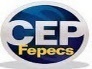 Termo de Concordância de Instituição CoparticipanteIlmo (a) Sr.(ª) responsável pela CHEFIA do setor onde irá acontecer a pesquisa ,Solicitamos autorização institucional para realização da pesquisa intitulada  Título do projeto de pesquisa a ser realizada no (a) nome da instituição, pelo  aluno(a) de graduação ou de pós-graduação, pesquisador - nome completo , sob orientação do Prof(a)/Dr(a) nome completo do orientador e pesquisador responsável, com o(s) seguinte(s) objetivo(s): citar o(s) objetivo(s) da pesquisa, necessitando portanto, ter acesso aos dados a serem colhidos no setor nome do setor da instituição.   A pesquisa envolve administração de medicamentos, realização de entrevistas, exames clínicos, exames laboratoriais e outros em pacientes, servidores, alunos, etc..Salientamos que tais dados serão utilizados tão somente para realização deste estudo. A pesquisa não acarretará despesas para esta Instituição, sendo esta, por sua vez, voluntária.Declaro que conheço e cumprirei os requisitos da Resolução CNS-MS nº 466/12 e suas complementares. Comprometo-me a utilizar os materiais e dados coletados exclusivamente para os fins previstos no protocolo desta pesquisa.Agradecemos antecipadamente a colaboração, e nos colocamos à disposição para quaisquer esclarecimentos que se fizerem necessária.Brasília, xx de xxxxxxx de xxxx.                        _____________________________________________________________________                                          Assinatura do pesquisador (a) responsável pelo projeto                    Nome completo do Pesquisador responsável pela pesquisaTermo de Concordância de Instituição CoparticipanteAUTORIZAÇÃOEu, Nome do Diretor ou Superintendente do setor, escola, hospital, clínica, etc., estou ciente de minhas corresponsabilidades como instituição coparticipante no cumprimento da Resolução CNS-MS nº 466/2012 , na realização do projeto de pesquisa título da pesquisa, de responsabilidade do(a) pesquisador(a) nome do(a) pesquisador(a) responsável, para finalidade, a partir da aprovação pelo (s) Comitê (s) de Ética em Pesquisa para o(s) qual (is) a CONEP-MS, direcionou a deliberação.Esta instituição está ciente de suas corresponsabilidades como instituição coparticipante do presente projeto de pesquisa, e de seu compromisso no resguardo da segurança e bem-estar dos participantes de pesquisa nela recrutados, dispondo de infraestrutura necessária para a garantia de tal segurança e bem-estar.Diretor(a) responsável do Hospital/ Faculdade/Escola/Outros:__________________________________________Nome/Assinatura/Carimbo          Chefia responsável pela Unidade Clínica / Gerência/Setor/Coordenação/Outros__________________________________Nome/Assinatura/Carimbo